Valdez High School2016-2017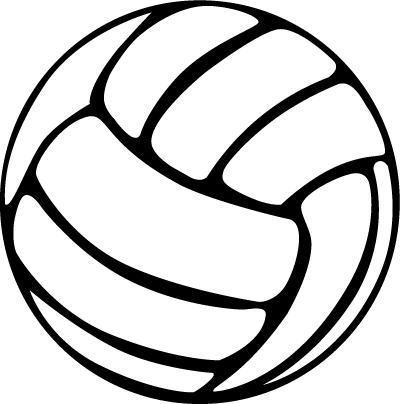 Volleyball August 3		Volleyball BeginsAugust 19-20		Palmer Jam (JV at Colony)					Away		August 26-27		September 2-3		Hutchison							HomeSeptember 9-10	West Valley Invite						AwaySeptember 16-17	Valdez Invite							Home(Valdez, North Pole, Eielson, Galena, Houston, Delta, Barrow, Bethel)September 23-24	Monroe							AwaySeptember 30-1	Eielson								HomeOctober 7-8		Grace Invite							AwayOctober 14-15		Delta Invite							AwayOctober 21-22		Delta								Away		October 28-29		Galena								Home		November 4-5		Regions							MonroeNovember 12-14	State								UAAAll home game times:			Fri: JV – 4:00 pm	Varsity – 5:30 pm			Sat: JV – 10:00 am	Varsity – 11:30 am